Constructing TrianglesConstruct the following triangles.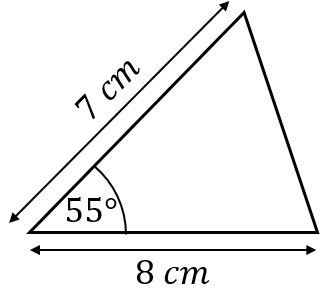 (a)			(b) 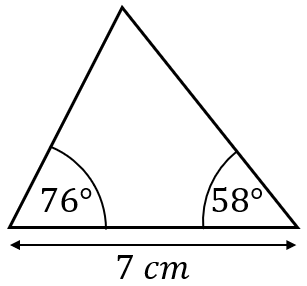 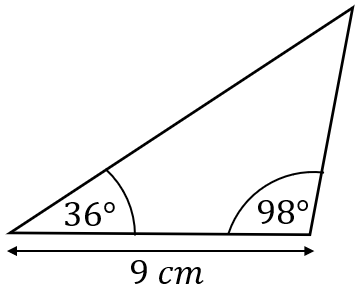 (c)Construct the following triangles.(a)				    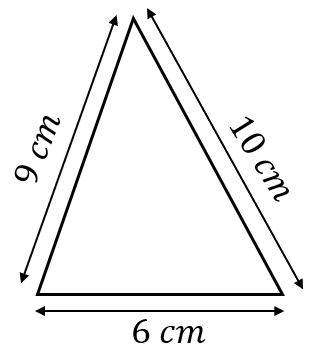 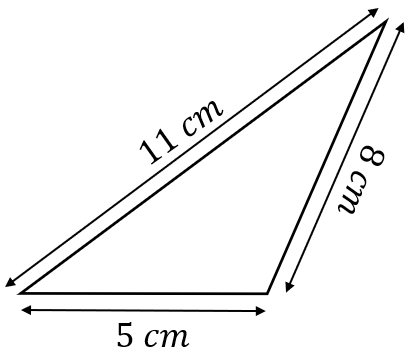   (b)(a) In the triangle,  is , is  and angle  is . Make and accurate construction of the triangle.(b) In the triangle ,  is ,  is  and  is . Make an accurate construction of the triangle. Measure the angle .In the triangle ,  is ,  is  and angle  is . Construct the two possible triangles accurately. Measure the angle  in both triangles. What do you notice?Constructing TrianglesConstruct the following triangles.(a)			(b) (c)Construct the following triangles.(a)				      (b)(a) In the triangle,  is , is  and angle  is . Make and accurate construction of the triangle.(b) In the triangle ,  is ,  is  and  is . Make an accurate construction of the triangle. Measure the angle .In the triangle ,  is ,  is  and angle  is . Construct the two possible triangles accurately. Measure the angle  in both triangles. What do you notice?